El poder de la rendición de cuentas en el equipo de 12Lucas 10:1-2Después de estas cosas, designó el Señor también a otros setenta, a quienes envió de dos en dos delante de él a toda ciudad y lugar adonde él había de ir. 2 Y les decía: La mies a la verdad es mucha, mas los obreros pocos; por tanto, rogad al Señor de la mies que envíe obreros a su mies.Lucas 10:17-20Volvieron los setenta con gozo, diciendo: Señor, aun los demonios se nos sujetan en tu nombre. 18 Y les dijo: Yo veía a Satanás caer del cielo como un rayo. 19 He aquí os doy potestad de hollar serpientes y escorpiones, y sobre toda fuerza del enemigo, y nada os dañará. 20 Pero no os regocijéis de que los espíritus se os sujetan, sino regocijaos de que vuestros nombres están escritos en los cielos.IntroducciónEstamos en un año clave y determinante, a la puerta de un gran despertar, los sistemas humanos han dejado a la gente con hambre y sed de justicia, por lo que se cumplirá lo escrito, que donde sobreabundó el pecado sobreabundará la gracia de Dios.Esta es la hora de nuestra cosecha, se viene un gran despertar provocado por un derramar glorioso del Espíritu Santo, y ríos de gente correrán al Señor y a su reino buscando paz, justicia y gozo, que solo Cristo puede dar.Todos nosotros hemos sido llamados al mejor negocio, “el negocio del reino”, hemos sido comisionados por Dios, tenemos un propósito eterno, y Dios ha colocado en nuestras manos recursos invaluables que nos permitirán ser efectivos en nuestra tarea de ganar personas, discipular la nación, hacer negocios, gobernar y transformar la tierra.Nuestro equipo de 12 debe comprender y aceptar que la tarea asignada implica rendir cuentas.Dios pide cuentas porque el campo y la semilla son suyos, y ha delegado en los pastores y líderes la autoridad para pedir cuenta por la tarea y los recursos asignados, así como también para formarnos y velar por nosotros.Como colaboradores suyos gozamos de sus recompensas y participamos de los frutos.Hebreos 13:17. Obedeced a vuestros pastores, y sujetaos a ellos; porque ellos velan por vuestras almas, como quienes han de dar cuenta; para que lo hagan con alegría, y no quejándose, porque esto no os es provechoso.Mateo 25:19. Y después de mucho tiempo, volvió el señor de aquellos siervos e hizo cuentas con ellos.Rendir cuentas es un proceso continuo que tiene que ver con evaluación, medición, inspección, supervisión de la tarea asignada. Su objetivo no es el castigo, ni exponer, o acusar, todo lo contrario, busca ayudar e impulsar el trabajo realizado.¿Por qué la rendición de cuentas en algunos casos es rechazada y cuestionada?Para muchos líderes el proceso de rendir cuentas se torna una situación incomoda, sienten que es un reclamo, o un cuestionamiento a su llamado o al servicio que prestan, generando muchos tipos de reacciones negativas como:Rechazo a la autoridad: Se piensa que la autoridad es represiva, coartadora, que impide el progreso y la libertad. El rechazo se manifiesta en rebeldía, obstinación, altivez, llevar la contraria. Mateo 25:24: Llegó también el que había recibido un talento, y dijo: 'Señor, sabía que eres hombre duro, que siegas donde no sembraste, y juntas donde no esparciste.Esconderse de la autoridad: debido al temor por experiencias traumáticas causantes de dolor, abuso, humillaciones, desprecio, rechazo, estigma, acusaciones.Romanos 13:3. Porque los magistrados no están para infundir temor al que hace el bien, sino al malo. Mateo 25:25. y tuve miedo, y fui y escondí tu talento en la tierra; aquí tienes lo que es tuyo.Individualismo: Se cree que no se le debe dar cuenta a nadie. Pero en Cristo somos un cuerpo, hay una interdependencia y un orden, para la edificación del cuerpo de Cristo. Lo que hagas o dejes de hacer afecta tu vida y a los que están a tu alrededor.Romanos 12:5. así también nosotros, siendo muchos, somos un cuerpo en Cristo, y todos miembros los unos de los otros.Rendir significa sumisión, entrega, sometimiento.Es dejar de pelear y reconocer que un oponente ha ganado. Pero en nuestro caso nos rendimos a un Dios bueno, que ha demostrado su amor incondicional. 1ª Juan 4:19: Nosotros le amamos, porque él nos amó primero.Para nosotros esta palabra toma otra connotación, que tiene que ver con aceptar la gracia formativa y la exhortación en amor, que no genera temor, ni rechazo, sino una voluntad dispuesta, transparencia, sinceridad y verdadero acercamiento para edificación, y dirección. Efesios 4:12: “a fin de perfeccionar a los santos para desempeñar su ministerio, para la edificación del cuerpo de Cristo·.Como hijo de esta visión debes entender que la forma como actúas al momento de rendir cuentas es un asunto del corazón.Tiene que ver con madurez espiritual y de carácter, con rendición, sumisión, y disposición de la voluntad para ser ayudados y supervisados para un mayor crecimiento e impulso.En Lucas 10:17dice que los 70 volvieron para dar cuenta con gozo, porque esto debe ser un acto normal y voluntario, producto de una relación de confianza y aceptación mutua, entendiendo cuál es nuestra posición y por qué y para qué hacemos lo que hacemos.El poder de la rendición de cuentas:Se libera cuando entiendes que eres un administrador y no dueño.1ª Pedro 4:10. Cada uno según el don que ha recibido, minístrelo a otros, como buenos administradores de la multiforme gracia de Dios.Como administradores debemos conocer el valor de los recursos tanto humanos como divinos que nos fueron entregados, saber el costo de esos recursos, y qué se espera que logremos con ellos.De igual manera debes conocer al dueño del campo, para que hagas conforme a su voluntad, porque en la medida que lo conozcas, harás las cosas como él lo haría, y a su medida.Dios espera que amemos a la gente, valoremos la tierra, tengamos una mentalidad de conquistadores, avancemos y que trabajemos para multiplicar y expandir su reino. ¡Este es el deseo del dueño del campo! Y todos los recursos humanos y materiales que él te entrega, que son de valor incalculable, deben ser usados para este fin.Un buen administrador no se adueña de lo que no le pertenece, no despilfarra, no pierde, no descuida su tarea, no posterga, cuida los intereses de quién lo llamó y se mantiene fiel, es decir, alineado a su tarea.Los buenos administradores son recompensados y se les da un lugar de honra.Mateo 25:21: entra en el gozo de tu Señor.1ª Corintios 3:5 ¿Qué, pues, es Pablo, y qué es Apolos? Servidores por medio de los cuales habéis creído; y eso según lo que a cada uno concedió el Señor.1ª Corintios 4:2: Ahora bien, se requiere de los administradores que cada   uno sea hallado fiel.Se aprovecha cuando asumes la responsabilidad.Es muy común encontrar personas que, cuando han de dar cuenta no quieren asumir responsabilidad de sus decisiones, acciones y los resultados. Su actitud es evadir, acusar, culpar a otros y buscar excusas.El asumir responsabilidad es el primer escalón para el cambio, esto exige valentía y madurez espiritual para no ser víctima de la culpa o condenación, sino ser capaz de recibir la gracia redentiva y formativa que te permite tener un verdadero aprovechamiento del rendir cuentas.Quien rinde cuenta debe estar seguro del amor de Dios que nunca cambia, que no condena, no acusa, sino que restaura, edifica, corrige, pero también exalta a quien ha hecho lo correcto.El esconder los resultados producto del temor a las consecuencias, te mantendrá anclado al error y en repetir ciclos. No infles, ni fabriques resultados, no escondas las falencias, te hacen vulnerable, sí, pero es la única forma de poder ayudarte.Salmos 139:23 Examíname, oh Dios, y conoce mi corazón; Pruébame y conoce mis pensamientosPara disfrutar el poder de la rendición de cuentas debes permitirle a Dios, y a otras personas, que te ayuden a lograr lo que es conforme al propósito de Dios.Debes valorar, respetar y honrar, a aquellos que Dios ha colocado para tu crecimiento.Si entiendes el valor inmenso de que Dios haya colocado líderes con la tarea especial de pedirte cuentas, no tardarás y serás diligente, dando lo mejor en el momento preciso de rendir cuentas.Recibe sus consejos, orientaciones y correcciones con humildad, agradecimiento y corazón enseñable, y le permitirás a Dios que trabaje en tu carácter y en tu corazón para que este firme, sujeto y dispuesto a ser guiado.Hebreos 13:17. Obedeced a vuestros pastores, y sujetaos a ellos; porque ellos velan por vuestras almas, como quienes han de dar cuenta; para que lo hagan con alegría, y no quejándose, porque esto no os es provechoso.Preguntas que debemos hacernos¿Qué actitud tomas a la hora de entregar los informes semanales, mensuales o trimestrales?¿Eres de los que maquillan a conveniencia los resultados finales? ¿O eres sincero así el resultado final no sea el esperado?¿Aceptas sugerencias o crees que tú solo tienes la solución? ¿Cómo actúas en el momento de hacer correcciones?¿Te sientes intimidado a la hora de rendir cuentas?Son preguntas claves para evaluar tu carácter y desempeño con lo que te ha sido confiado en la visión.----------		----------		----------		----------		----------Recuerda que somos parte del sueño de Dios en la tierra. Por lo tanto, también somos parte del compromiso de formar un millón de intercesores para ganar mil millones de personas.Si aún no estas registrado en MOGLIE (Movimiento Global de Intercesión y Evangelización), aquí te dejamos el código QR para que puedas descargar la aplicación y ella te ayudará en el proceso de registro.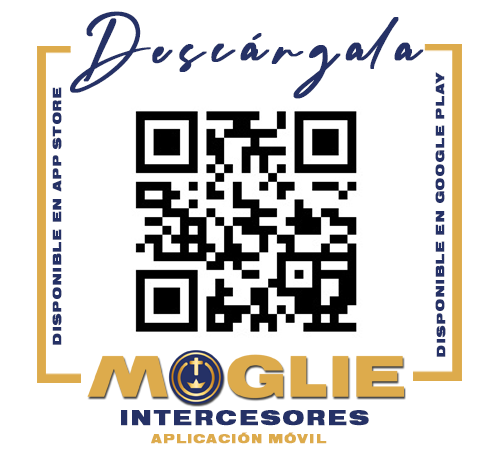 